Athletic Grounds/Facilities SpecialistLinn-Mar Community School District in Marion, Iowa, has an immediate opening for an Athletic Grounds/Facilities Specialist.  This year-round, full-time position will supervise an athletic fields crew and participates in the manicuring and maintenance of Linn-Mar athletic fields and facilities so that they are safe, clean and attractive for students, staff and patrons.  Supervises and participates in the preparation of athletic fields for practices, games, matches and other events.  Occasional overtime will be required.Duties:Supervise and participate in the general maintenance of athletic grounds and District grounds as needed to include:Mowing, trimming, fertilizing and sprayingGeneral maintenance of sidewalks, paths, parking lots and playgroundsProperly clean and store equipment after useWork cooperatively with Athletic Directors, Administrators and other District staff in all athletic facility eventsMake final determination for playing fields safety and satisfactory conditions for athletic events in regard to weather or incident postponements/cancelations.Ensure all Athletic grounds are kept clean and debris and litter is removedParticipate in personnel administrative functions (e.g. interviewing, selecting, evaluation, supervising, training, etc.) for the purpose of maintaining adequate staffing, enhancing productivity of personnel, and achieving department and District objectives.Supervise and participate in the set up prior to all athletic events:Groom and Maintain playing fieldsMow and trim designated areas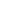 Move/set up athletic equipment both indoors and outdoorsSet up and store equipment before and after athletic eventsSupervise and participate in the removal and proper storage of all equipment after athletic eventsMaintain safe working conditions to ensure the safety of all students, visitors and District staffMaintain regular, preventative and predictive maintenance programs for school athletic facilitiesMake minor repairs on equipment such as mowers and line painters used in set up and maintenance for athletic eventsSupervise and participate with the installation and repair of irrigation at athletic fields.Write and submit work orders for maintenance needs of athletic facilities and equipmentPerform light maintenance relating to athletic fields/complexes, courts and playing surfacesOperate recreational equipment such as mowers, tractors, skid steer, line painter, utility vehicles, etc.Coordinate with the Building and Grounds Supervisor winter snow removal from district lotsEnforce rules and regulations for the safety and welfare of staff and participantsOperate a motor vehicle for the purpose of picking up supplies, transporting needed equipment to designated facilities or maintaining athletic facility groundsRegular and reliable attendanceOther duties as assignedSupervisory Responsibilities:
Supervise and evaluate workers as assignedMinimum Education or ExperienceHigh school graduate or GEDTwo or four year turf degree, or an equivalent combination of education and experience and have valid driver’s licenseMust be willing to obtain a CDL class A combination licensePossess an Iowa certified pesticide applicators licenseTo apply and see full job description, please submit Linn-Mar’s online application available at:https://www.applitrack.com/linnmar/onlineapp/jobpostings/view.asp?internaltransferform.Url=&category=Operations+and+MaintenanceThe Linn-Mar CSD is an EEO employer dedicated to employing a diverse workforce of highly qualified employees.